16. 11. – MEDNARODNI DAN STRPNOSTIUČENCI ID UNESCO SO OBELEŽILI MEDNARODNI DAN Z OGLEDOM SLOVENSKEGA MLADINSKEGA FILMA GOSPOD PROFESOR ŽRTEV, KI GOVORI O MEDVRSTNIŠKEM NASILJU.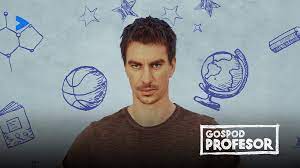 Gospod profesorGospod profesor – Žrtev Kot članica učiteljskega zbora mora Klavdija nadzirati volitve za dijaškega predsednika. Že več let je na tej poziciji šolska zvezdnica Pia, ki je prepričana, da ji to pripada. Samo se ukvarja s težavami Piine sošolke Lili, ki je zaradi močnejše postave žrtev vrstniškega nasilja. Spodbuja jo, naj se postavi zase, ona pa se odloči, da bo z odličnimi predlogi izzvala Pio. A Pia prestopi mejo in Lili grdo poniža, tako da se hoče obupana Lili prešolati. Samo je nad tem ogorčen in dijakom brezkompromisno nastavi ogledalo, pred katerega najprej postavi sebe.ŽANR:KomedijaIGRALCI:Jure Henigman, Tina Vrbnjak, Gojmir Lešnjak, Branko Jordan, Gašper JarniREŽIJA:Boris Bezić, Marko ŠantićDRŽAVA:Slovenija